                                Liceo José Victorino Lastarria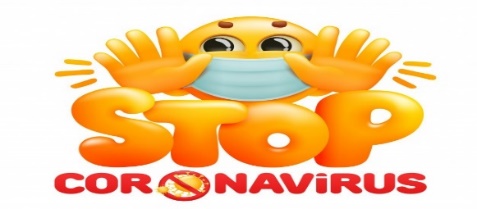                                                  Rancagua                           “Formando Técnicos para el mañana”                                   Unidad Técnico-PedagógicaPROFESORA JOANNA MOYA Q.RELIGIÓN  PRIMERO MEDIOSEMANA 06 AL 10 DE ABRIL 2020NUEVO CORREO: joanna.moya@liceo-victorinolastarria.cl OA 2.Contenidos: - Vida Nueva          -  El amorObjetivo: Identificar  lo esencial en la vida del ser humano, en el video What do you got?Intrucciones:Esta semana es especial para meditar, lee el texto para desarrollar las actividades.Envió un enlace donde podrás ver un video que te invitara a la reflexión, te sorprenderá que sea de Bon Jovi, es uno de mis roqueros favoritos.Contesta la Pauta de reflexión que invita al análisis de lo que observó en video Colocar tus respuestas con un color distinto al que lleva la pregunta.SI YO NO TENGO AMOR NADA SOYWhat do you got? (Bon Jovi, del disco recopilado en  Greatest Hits, año 2010). Típica balada rock de uno de los grupos de rock americanos más famosos de los últimos treinta años. Reconocemos este grupo por el timbre característico del solista, y los coros trabajados. La instrumentación es típica de este estilo musical. El vídeo (que se encuentra fácilmente en youtube) relata la historia de un matrimonio de famosos que no muestra amor, de forma que aparecen como personas que “lo tienen todo, pero les falta lo fundamental.  Como pasa de vez en cuando, a veces nos sorprende encontrar en los estilos musicales más inesperados letras con mensajes tan explícitamente cristianos. En este caso le ha tocado al si no tengo amor no soy nada.  La canción nos interpela con insistentes preguntas. No lo hace desde la superioridad del que lo tiene todo hecho, sino desde la humildad del que se hace también las mismas preguntas e intenta conseguir la misma meta. Es un acierto la identificación de tendencias o necesidades típicas de nuestra sociedad (éxito, poder, dinero) que aparecen como engañosas y vacías ante la ausencia del amor. PINCHA EL ENLACEhttps://www.youtube.com/watch?v=c63swskITWsSegún la canción escuchada analice con su grupo de trabajo y responda.1.  ¿Sabes qué dice el título de la canción en español?1.-¿Alguna vez te has perdido y has tenido que volver atrás pues te diste cuenta de que todo lo que habías caminado no te sirvió de nada? ¿Cómo te sentiste?2.- ¿Qué cosas te hacen verdaderamente feliz? ¿Y qué cosas te han dado una felicidad aparente, y te sentiste decepcionado por que  no era lo que esperabas? 3.- ¿Podrías señalar qué es lo específico del amor cristiano (según lo que la canción describe) ? ¿Crees que tiene algo que ver el amor con la salvación?4.- ¿Estás de acuerdo en que si una persona no tiene amor, aunque sea millonaria o tenga mucho éxito, en realidad le falta lo fundamental? ¿Alguna vez has dado tú algo por amor? Por qué?5.- De acuerdo a nuestra sociedad actual como viven el amor los jóvenes. Realiza una breve reflexión.¡¡¡¡FELIZ PASCUA DE RESURECCION!!!!